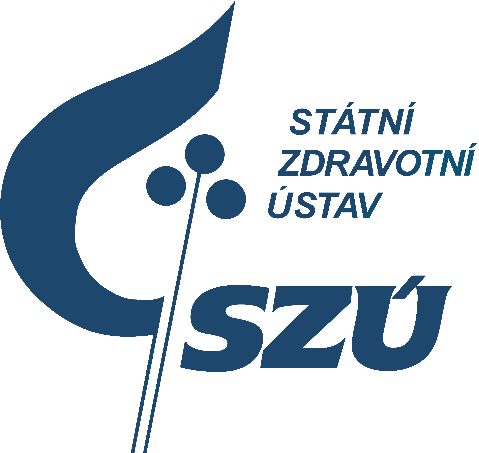 Doporučení pro čekárny praktických lékařů pro děti a dorost (PLDD)Sledujte informace na webu ordinace nebo telefonicky kontaktujte svého lékařeSoučasná situace vyžaduje změnit režim chodu ordinace.Striktně ráno prevence, odpoledne nemocní!!!S dítětem by měla jít pouze jedna osoba jako doprovod!Preventivní prohlídky dětí do dvou let věku:Budou probíhat ve stávajícím režimu. Očkování svých dětí neodkládejte. Při vyšetření použijte u svých malých dětí vlastní jednorázovou podložku, kterou následně vyhodíte do uzavíratelného (nejlépe bezdotykového) koše a řádně si umyjte a vydezinfikujte ruce.Ostatní preventivní prohlídky mohou být posunuty na dobu po skončení nouzového stavu.Pokud má vaše dítě příznaky respirační infekce, zůstaňte doma a kontaktujte svého praktického lékaře telefonicky. Po dobu nutného pobytu mimo domov je nutné mít nasazenu jednorázovou roušku. V čekárně Vstupujte v ideálním případě jednotlivě, tedy doprovod a pacient.Udržujte odstup alespoň jednoho metru od ostatních; neplatí pro ty, co přišli spolu a jsou v úzkém rodinném kontaktu, ti mohou sedět a čekat spolu.Malé děti držte v čekárně, pokud možno na rukou a omezte volný pohyb dětí v prostoru čekárnyV současné situaci nebudou hračky v čekárnách k dispozici. Jste-li v čekárně s příznaky akutní respirační infekce (horečka, kašel, dušnost):Nasaďte si ústní roušku. Ústní rouškou zakryjte nos a ústa a ujistěte se, že mezi Vaším obličejem a rouškou nejsou žádné mezery. Při sundávání roušky se nedotýkejte její filtrační části, roušku vyhoďte do uzavíratelného (nejlépe bezdotykového koše), umyjte si ruce mýdlem a teplou vodou a ruce si vydezinfikujte alkoholovými dezinfekčními prostředky na bázi alkoholu (alespoň 70%).Pro případ potřeby mějte dezinfekční alkoholový přípravek vždy po ruce; stejně tak je vhodné například v dopravních prostředcích a při jiném kontaktu s plochami hojně používanými (madla, kliky, aj.) používat jednorázové rukavice či vlastní dezinfekci. Při kýchání a kašlání použijte jednorázové kapesníky nebo ohbí rukávu, nikoliv do rukou. Smrkejte do jednorázových kapesníků. Použitý kapesník vyhoďte do koše a poté si umyjte ruce.Doporučení Státního zdravotního ústavu